Commonwealth of Massachusetts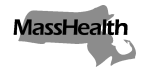 Executive Office of Health and Human ServicesOffice of Medicaidwww.mass.gov/masshealthMassHealthManaged Care Entity Bulletin 13May 2019TO:		Managed Care Organizations (MCOs) and Accountable Care Partnership Plans (ACPPs)FROM:	Daniel Tsai, Assistant Secretary for MassHealth [signature of Dan Tsai]RE: 		Coding Systems for Medications for Addiction Treatment, Including Opioid Agonist TreatmentBackgroundMedication for addiction treatment (MAT) is a critical component of the Commonwealth’s strategy to serve MassHealth’s members with an opioid use disorder. MassHealth is committed to improving access to MAT services. Furthermore, MassHealth supports the use of evidence-based medicine and clinical best practices for the treatment of opioid use disorder co-morbid physical and mental health conditions, recognizing that each patient requires individualized care that may include medication as well as other medical and behavioral health services to provide a “whole patient” approach.Pursuant to Section 106 of Chapter 208 of the Acts of 2018, this bulletin references the codes that are used by insurance carriers (“carriers”) authorized by the Massachusetts Division of Insurance (DOI) to offer insured health coverage in Massachusetts, as well as by behavioral health management firms and third party administrators under contract to a carrier, and by Medicaid managed care organizations, accountable care organizations, or the MassHealth Primary Care Clinician Plan for the initiation and continuation of MAT, inclusive of opioid agonist treatment and partial opioid agonist treatment, when provided in the following settings: (i) acute care hospital emergency departments or satellite emergency facilities; (ii) community-based treatment facilities, outpatient clinics, primary care practices, opioid treatment programs, or office-based treatment clinics; (iii) inpatient facilities providing treatment for substance use disorders; and (iv) any facility used for commitment pursuant to section 35 of chapter 123 of the General Laws for persons with a substance use disorder. Pursuant to Section 50 of Chapter 208 of the Acts of 2018, acute care hospital emergency departments or satellite emergency facilities must have the capacity to dispense, administer and prescribe opioid agonist and partial agonist treatments to patients, as well as facilitate direct connections to community-based treatment providers after discharge.Furthermore, this bulletin requires that Managed Care Organizations (MCOs) and Accountable Care Partnership Plans (ACPPs) cover at least one opioid agonist treatment and at least one partial agonist treatment without prior authorization according to guidelines established in this bulletin.Types of Medication for Addiction Treatment (MAT)Medication for addiction treatment (MAT) includes opioid agonists, partial opioid agonists, and opioid antagonists. For the purpose of this bulletin, these are defined as follows:Opioid agonist treatmentOpioid agonists are medications approved by the FDA to treat opioid use disorder by binding and fully activating the mu-opioid receptor, thereby lessening the symptoms of withdrawal. At adequate doses, these medications establish opioid blockade and reduce or eliminate cravings for other opioids. Opioid agonist treatment includes the generic medication methadone, which may only be administered for the treatment of opioid use disorder in an opioid treatment program with the appropriate federal and state licensure.  For more information on opioid treatment programs, seehttps://www.samhsa.gov/medication-assisted-treatment/opioid-treatment-programsPartial opioid agonist treatmentPartial opioid agonists are medications approved by the FDA to treat opioid use disorder by binding yet only partially activating the mu-opioid receptor, thereby lessening the symptoms of withdrawal. At adequate doses, these medications establish opioid blockade, and reduce or eliminate cravings for other opioids. Partial opioid agonist treatment includes the generic medications buprenorphine and buprenorphine/naloxone. These medications can only be prescribed for the treatment of opioid use disorder by a physician, advanced practice nurse practitioner, or physician’s assistant with a DATA 2000 waiver from the Drug Enforcement Agency (DEA). For more information on how to receive the necessary waiver to prescribe buprenorphine, seehttps://www.samhsa.gov/programs-campaigns/medication-assisted-treatment/training-materials-resources/buprenorphine-waiver.Opioid antagonist treatmentOpioid antagonists are medications approved by the FDA to treat opioid use disorder by occupying opioid receptors in the body, but which do not activate the receptors. This effectively blocks the receptor, preventing the brain from responding to opioids. The result is that further use of opioids does not produce euphoria or intoxication. Opioid antagonist treatment includes the generic medication naltrexone, as well as the opioid reversal medication naloxone.Prior Authorization Policies for MATPursuant to Section 106 of Chapter 208 of the Acts of 2018, MCOs and ACPPs are required to ensure at least one opioid agonist treatment option and at least one partial agonist treatment option are available without prior authorization. To ensure consistency with clinical best practices and other standards, MCOs and ACPPs must follow the following parameters in implementing this requirement:For opioid agonist treatmentsMCOs and ACPPS may not require prior authorization for methadone when used for the treatment of opioid use disorder in a licensed opioid treatment program. Additionally, plans must not impose any policies pertaining to take-home medications, including methadone, that are more restrictive than those set forth in 105 CMR 164. Seehttps://www.mass.gov/files/documents/2017/09/11/105cmr164.pdf.For partial agonist treatmentMCOs and ACPPs may not require prior authorization for MassHealth’s preferred product (Suboxone Film) for doses up to 16mg/day. For doses greater than 16mg/day, MCOs and ACPPs may institute authorizations for continued use to ensure patients are maintained on the lowest possible dose.For opioid antagonistsNaltrexone is available without prior authorization and without a specialty pharmacy requirement for at least the first fill.  For naloxone, plans are required to cover at least one formulation of naloxone without prior authorization.  Furthermore, the Department of Public Health issued a statewide standing order pursuant to Section 32 of Chapter 208 of the Acts of 2018 for the broad distribution of naloxone to any resident of the Commonwealth.Coding Systems for MATMassHealth supports integration of MAT into health care settings when appropriate for members with opioid use disorder and co-occurring physical or mental health disorders.  The practice of initiation and continuation of MAT, inclusive of opioid agonist, partial agonist, and antagonist treatments, may vary based on the following factors:•	the federal and state requirements associated with the type of MAT being 	delivered;•	the healthcare setting in which the treatment is delivered; and •	the clinical needs of the patient.The appendices to this bulletin provide a baseline set of codes identified for the pharmacological and service components of MAT. Section 1 lists the pharmacological components along with the National Drug Codes (NDCs) for MAT and procedure codes for clinician-administered MAT. Section 2 lists the service components, inclusive of office visits, emergency department (ED) encounters, and other encounters related to assessments, evaluations, prescribing, and administration of MAT.  Since methadone is administered as a bundle using code H0020, including pharmacological and service components in an Opioid Treatment Program (OTP), this code appears in both sections.The coding convention used by MCOs and ACPPs for MAT may differ based on contracts and practice settings. MCOs and ACPPs must make specific coding conventions and requirements for MAT available to providers in their networks. Additionally, MCOs and ACPPs must direct providers to refer to the drug formularies included in their contracts, or managed care formulary, for the list of covered medications and any corresponding prior authorization requirements.MCO and ACPPs must provide support and technical assistance to providers in their networks on the coding conventions related to MAT that are specific to their contracts. This includes billing arrangements where MAT is included in an inpatient or 24-hour diversionary per diem payment, or billed separately, in combination with other medically necessary services. This also includes MAT reimbursed through either the plans’ pharmacy benefit or medical benefit.Coding for Other ServicesAddiction is a multidimensional disorder, and addiction treatment requires a “whole person” approach. Individuals receiving MAT often meet medical necessity criteria for other services, including, but not limited to, outpatient counseling, recovery coaching, or recovery support navigator services. Furthermore, members may require laboratory and diagnostic testing, such as clinically appropriate drug screening and laboratory testing, tests for pregnancy, and tests for comorbid conditions such as hepatitis or HIV. As such, while an individual is undergoing MAT, providers are strongly encouraged to provide, or refer the individual for, other medically necessary services. MCOs and ACPPs must have coding structures and policies supportive of access to all medically necessary services.Additional MassHealth Guidance on MATFor other bulletins pertaining to MAT, see the bulletins linked below, as well as applicable regulatory and contractual language.All Provider Bulletin 279All Provider Bulletin 276MassHealth WebsiteThis bulletin is available on the MassHealth website at www.mass.gov/masshealth-provider-bulletins.To sign up to receive email alerts when MassHealth issues new bulletins and transmittal letters, send a blank email to join-masshealth-provider-pubs@listserv.state.ma.us. No text in the body or subject line is needed.QuestionsIf you have any questions about the information in this bulletin, please contact the MassHealth Customer Service Center at (800) 841-2900, email your inquiry to providersupport@mahealth.net, or fax your inquiry to (617) 988-8974.Appendix 1:  National Drug Coding (NDC) and Procedure Codes Identified as Medications for Addiction TreatmentHCPCS codes for MATH0020		Methadone dose and administrationJ0571		Buprenorphine, oral, 1 mgJ0572		Buprenorphine/naloxone, oral, less than or equal to 3 mg buprenorphineJ0573		Buprenorphine/naloxone, oral, greater than 3 mg, but less than or equal to 			6 mg buprenorphineJ0574		Buprenorphine/naloxone, oral, greater than 6 mg, but less than or equal to 			10 mg buprenorphineJ0575		Buprenorphine/naloxone, oral, greater than 10 mg buprenorphineS0109		Methadone, oral, 5 mgJ1230		Injection, methadone HCL, up to 10mgJ2315		Injection, Naltrexone, up to 1mgNDCs for Buprenorphine00054017613	Buprenorphine Hydrochloride00054017713	Buprenorphine Hydrochloride00054018813	Buprenorphine Hydrochloride / Naloxone Hydrochloride Dihydrate00054018913	Buprenorphine Hydrochloride / Naloxone Hydrochloride Dihydrate00093537856	Buprenorphine Hydrochloride00093537956	Buprenorphine Hydrochloride00093572056	Buprenorphine Hydrochloride / Naloxone Hydrochloride Dihydrate00093572156	Buprenorphine Hydrochloride / Naloxone Hydrochloride Dihydrate00228315303	Buprenorphine Hydrochloride00228315403	Buprenorphine Hydrochloride / Naloxone Hydrochloride Dihydrate00228315473	Buprenorphine Hydrochloride / Naloxone Hydrochloride Dihydrate00228315503	Buprenorphine Hydrochloride / Naloxone Hydrochloride Dihydrate00228315573	Buprenorphine Hydrochloride / Naloxone Hydrochloride Dihydrate00228315603	Buprenorphine Hydrochloride00378092393	Buprenorphine Hydrochloride00378092493	Buprenorphine Hydrochloride00406192303	Buprenorphine Hydrochloride / Naloxone Hydrochloride Dihydrate00406192403	Buprenorphine Hydrochloride / Naloxone Hydrochloride Dihydrate00490005100	Buprenorphine Hydrochloride / Naloxone Hydrochloride Dihydrate00490005130	Buprenorphine Hydrochloride / Naloxone Hydrochloride Dihydrate00490005160	Buprenorphine Hydrochloride / Naloxone Hydrochloride Dihydrate00490005190	Buprenorphine Hydrochloride / Naloxone Hydrochloride Dihydrate12496120201	Buprenorphine Hydrochloride / Naloxone Hydrochloride Dihydrate12496120203	Buprenorphine Hydrochloride / Naloxone Hydrochloride Dihydrate12496120401	Buprenorphine Hydrochloride / Naloxone Hydrochloride Dihydrate12496120403	Buprenorphine Hydrochloride / Naloxone Hydrochloride Dihydrate12496120801	Buprenorphine Hydrochloride / Naloxone Hydrochloride Dihydrate12496120803	Buprenorphine Hydrochloride / Naloxone Hydrochloride Dihydrate12496121201	Buprenorphine Hydrochloride / Naloxone Hydrochloride Dihydrate12496121203	Buprenorphine Hydrochloride / Naloxone Hydrochloride Dihydrate12496127802	Buprenorphine Hydrochloride12496128302	Buprenorphine Hydrochloride / Naloxone Hydrochloride Dihydrate12496130602	Buprenorphine Hydrochloride / Naloxone Hydrochloride Dihydrate12496131002	Buprenorphine Hydrochloride16590066605	Buprenorphine Hydrochloride / Naloxone Hydrochloride Dihydrate16590066630	Buprenorphine Hydrochloride / Naloxone Hydrochloride Dihydrate16590066705	Buprenorphine Hydrochloride / Naloxone Hydrochloride Dihydrate16590066730	Buprenorphine Hydrochloride / Naloxone Hydrochloride Dihydrate16590066790	Buprenorphine Hydrochloride / Naloxone Hydrochloride Dihydrate23490927003	Buprenorphine Hydrochloride / Naloxone Hydrochloride Dihydrate23490927006	Buprenorphine Hydrochloride/ Naloxone Hydrochloride Dihydrate23490927009	Buprenorphine Hydrochloride / Naloxone Hydrochloride Dihydrate35356000407	Buprenorphine Hydrochloride / Naloxone Hydrochloride Dihydrate35356000430	Buprenorphine Hydrochloride / Naloxone Hydrochloride Dihydrate35356055530	Buprenorphine Hydrochloride35356055630	Buprenorphine Hydrochloride42291017430	Buprenorphine Hydrochloride / Naloxone Hydrochloride Dihydrate42291017530	Buprenorphine Hydrochloride/ Naloxone Hydrochloride Dihydrate43063018407	Buprenorphine Hydrochloride/ Naloxone Hydrochloride Dihydrate43063018430	Buprenorphine Hydrochloride/ Naloxone Hydrochloride Dihydrate49999039507	Buprenorphine Hydrochloride/ Naloxone Hydrochloride Dihydrate49999039515	Buprenorphine Hydrochloride/ Naloxone Hydrochloride Dihydrate49999039530	Buprenorphine Hydrochloride/ Naloxone Hydrochloride Dihydrate52959030430	Buprenorphine Hydrochloride/ Naloxone Hydrochloride Dihydrate52959074930	Buprenorphine Hydrochloride/ Naloxone Hydrochloride Dihydrate53217013830	Buprenorphine Hydrochloride/ Naloxone Hydrochloride Dihydrate54123011430	Buprenorphine Hydrochloride/ Naloxone Hydrochloride Dihydrate54123091430	Buprenorphine Hydrochloride/ Naloxone Hydrochloride Dihydrate54123092930	Buprenorphine Hydrochloride/ Naloxone Hydrochloride Dihydrate54123095730	Buprenorphine Hydrochloride/ Naloxone Hydrochloride Dihydrate54123098630	Buprenorphine Hydrochloride/ Naloxone Hydrochloride Dihydrate54569573900	Buprenorphine Hydrochloride/ Naloxone Hydrochloride Dihydrate54569573901	Buprenorphine Hydrochloride/ Naloxone Hydrochloride Dihydrate54569573902	Buprenorphine Hydrochloride/ Naloxone Hydrochloride Dihydrate54569639900	Buprenorphine Hydrochloride/ Naloxone Hydrochloride Dihydrate54569640800	Buprenorphine Hydrochloride/ Naloxone Hydrochloride Dihydrate54569657800	Buprenorphine Hydrochloride54868570700	Buprenorphine Hydrochloride/ Naloxone Hydrochloride Dihydrate54868570701	Buprenorphine Hydrochloride/ Naloxone Hydrochloride Dihydrate54868570702	Buprenorphine Hydrochloride/ Naloxone Hydrochloride Dihydrate54868570703	Buprenorphine Hydrochloride/ Naloxone Hydrochloride Dihydrate54868570704	Buprenorphine Hydrochloride/ Naloxone Hydrochloride Dihydrate54868575000	Buprenorphine Hydrochloride/ Naloxone Hydrochloride Dihydrate55045378403	Buprenorphine Hydrochloride/ Naloxone Hydrochloride Dihydrate55700014730	Buprenorphine Hydrochloride/ Naloxone Hydrochloride Dihydrate55700018430	Buprenorphine Hydrochloride/ Naloxone Hydrochloride Dihydrate55700030230	Buprenorphine Hydrochloride55700030330	Buprenorphine Hydrochloride59385001201	Buprenorphine Hydrochloride/ Naloxone Hydrochloride Dihydrate59385001230	Buprenorphine Hydrochloride/ Naloxone Hydrochloride Dihydrate59385001401	Buprenorphine Hydrochloride/ Naloxone Hydrochloride Dihydrate59385001430	Buprenorphine Hydrochloride/ Naloxone Hydrochloride Dihydrate59385001601	Buprenorphine Hydrochloride/ Naloxone Hydrochloride Dihydrate59385001630	Buprenorphine Hydrochloride/ Naloxone Hydrochloride Dihydrate63629402801	Buprenorphine Hydrochloride/ Naloxone Hydrochloride Dihydrate63629403401	Buprenorphine Hydrochloride/ Naloxone Hydrochloride Dihydrate63629403402	Buprenorphine Hydrochloride/ Naloxone Hydrochloride Dihydrate63629403403	Buprenorphine Hydrochloride/ Naloxone Hydrochloride Dihydrate63629409201	Buprenorphine Hydrochloride63874108403	Buprenorphine Hydrochloride/ Naloxone Hydrochloride Dihydrate63874108503	Buprenorphine Hydrochloride/ Naloxone Hydrochloride Dihydrate63874117303	Buprenorphine Hydrochloride65162041503	Buprenorphine Hydrochloride/ Naloxone Hydrochloride Dihydrate65162041603	Buprenorphine Hydrochloride/ Naloxone Hydrochloride Dihydrate66336001630	Buprenorphine Hydrochloride/ Naloxone Hydrochloride Dihydrate68071138003	Buprenorphine Hydrochloride/ Naloxone Hydrochloride Dihydrate68071151003	Buprenorphine Hydrochloride/ Naloxone Hydrochloride Dihydrate68258299103	Buprenorphine Hydrochloride68258299903	Buprenorphine Hydrochloride/ Naloxone Hydrochloride Dihydrate68308020230	Buprenorphine Hydrochloride68308020830	Buprenorphine HydrochlorideNDCs for Naltrexone00056001122	Naltrexone HCL00056001130	Naltrexone HCL00056001170	Naltrexone HCL00056007950	Naltrexone HCL00056008050	Naltrexone HCL00185003901	Naltrexone HCL00185003930	Naltrexone HCL00406009201	Naltrexone HCL00406009203	Naltrexone HCL00406117001	Naltrexone HCL00406117003	Naltrexone HCL00555090201	Naltrexone HCL00555090202	Naltrexone HCL16729008101	Naltrexone HCL16729008110	Naltrexone HCL42291063230	Naltrexone HCL43063059115	Naltrexone HCL47335032683	Naltrexone HCLAppendix 1:  National Drug Coding (NDC) and Procedure Codes Identified as Medications for Addiction Treatment (cont.)47335032688 	Naltrexone HCL50436010501 	Naltrexone HCL51224020630 	Naltrexone HCL51224020650 	Naltrexone HCL51285027501 	Naltrexone HCL51285027502 	Naltrexone HCL52152010502 	Naltrexone HCL52152010504 	Naltrexone HCL52152010530 	Naltrexone HCL54868557400 	Naltrexone HCL63459030042 	Naltrexone Microspheres65694010003 	Naltrexone HCL65694010010 	Naltrexone HCL65757030001	Naltrexone Microspheres65757030202	Naltrexone Microspheres68084029111	Naltrexone HCL68084029121 	Naltrexone HCL68094085362 	Naltrexone HCL68115068030 	Naltrexone HCLSource:  Center for Medicare and Medicaid Services (CMS) Chronic Conditions Data Warehouse (CCW) – Opioid-related indicators and Algorithms. 2018.https://www.ccwdata.org/web/guest/condition-categoriesAppendix 2:  Coding identified as assessment, evaluation, prescribing, and administration of medications for addiction treatmentCPT 99201-99205	Outpatient visit for the evaluation and management of a new 					patientCPT 99211-99215	Office or other outpatient visit for the evaluation and management 				of an established patientCPT 99281-99285	Initial/normal ED chargesCPT 96372		Therapeutic prophylactic or diagnostic injection (specify substance 				or drug); subcutaneous or intramuscularCPT 99217-99220	Initial Observation (New or Established Patient)HCPCS H0001		Alcohol and/or drug assessment (substance use disorder programs 				only)HCPCS H0020		Alcohol and/or drug services methadone administration and/or 					service (provision of the drug by a licensed program) (dose only 					visit) (substance use disorder programs only)HCPCS H0033		Oral medication administration, direct observation (substance use 					disorder programs only)HCPCS T1015		Clinic visit/encounter, all-inclusive (community health centers 					onlyCPT 99199	Other Medicine Services and Procedures (tracking and monitoring of   naloxone dispensing at discharge)